TECHNICKÝ A SKÚŠOBNÝ ÚSTAV STAVEBNÝ, n. o.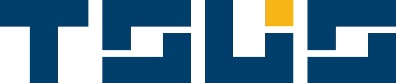 BUILDING TESTING AND RESEARCH INSTITUTE, Slovak RepublicStudená 3, 821 04 Bratislava Žiadosť o udelenie licenciena zabudovanie vonkajších otvorových konštrukcií do stavbypodľa zákona č. 50/1976 Zb. v znení neskorších predpisov a STN 73 3134č. LIO/...../........../.....(vyplní inšpekčný orgán)Žiadateľ (zhotoviteľ):Obchodné meno (podľa zápisu v OR, živnostenskom liste)Adresa (ulica, obec, PSČ – vrátane doručovacej pošty)IČO: 	DIČ: 	IČ DPH: Registrácia (register a registračné číslo)Zastúpený (meno, funkcia, telefón, e-mail)Splnomocnený pracovník (meno, funkcia, telefón, e-mail)Bankové spojenie (sídlo banky a číslo účtu, IBAN, BIC/SWIFT)Spôsob zhotovenia styku vonkajšej otvorovej konštrukcie s priľahlou stavebnou konštrukciou (použitý systém tesnenia a výplne škáry):	tmely a tesniace látky (striekané plniace peny)	tesniace pásky (predstlačené, nepredstlačené)	tesniace izolačné fólie a pásy (paropriepustné, parotesné)Výrobcovia vonkajších otvorových konštrukcií (vrátane profilových systémov), výrobcovia tesniacich materiálov (spĺňajúcich STN 73 3133), tesniacich systémov a výrobcovia doplnkových materiálov, ktoré žiadateľ používa a na zhotovovanie ktorého žiada žiadateľ udeliť licenciu:Poznámka: Ak je výrobcov viac, uveďte údaje v osobitnej prílohe.Žiadateľ prehlasuje, že má s uvedenými výrobcami vysporiadané všetky náležitosti, a používa iba stavebné výrobky a konštrukcie, ktoré majú posúdené parametre, ak sa to vyžaduje.Dátum prvého vydania licencie na zabudovanie vonkajších otvorových konštrukcií (ak sa v minulosti udelila):Stavby, na ktorých žiadateľ v súčasnosti zabudováva vonkajšie otvorové konštrukcie a kde je možné skontrolovať jeho kvalifikáciu na vykonávanie týchto prác v požadovanej kvalite: Poznámka: Ak je stavieb viac, uveďte údaje v osobitnej prílohe.Stavba:Presná adresa:Používaný spôsob zhotovenia styku a pripojovacej škáry (systém tesnenia a výplne škáry):	tmely a tesniace látky (striekané plniace peny)	tesniace pásky (predstlačené, nepredstlačené)	tesniace izolačné fólie a pásy (paropriepustné, parotesné)Investor:Stavebný úrad:Začatie - ukončenie stavby:Prehľad referenčných stavieb, na ktorých žiadateľ doteraz práce zhotovoval za obdobie posledných 6 mesiacov. Poznámka: Uveďte max. 5 stavieb, prípadne uveďte údaje v osobitnej prílohe.Stavba:Presná adresa:Investor:Dátum realizácie:Sprievodné dokumenty k žiadostiPoznámka:	Podmienkou zaevidovania žiadosti je doručenie všetkých požadovaných sprievodných dokumentov k žiadosti. Pokiaľ boli uvedené materiály doručené TSÚS pri prechádzajúcich konaniach, žiadame o uvedenie tejto skutočnosti.	Organizačný poriadok  	Príručka kvality, alebo iný predpis (napr. príkaz riaditeľa, podniková smernica a pod.) upravujúci zabezpečovanie kvality v procese a stanovenie zodpovedností za kvalitu vykonávaných prác	Vyhlásenie o počte vlastných alebo zmluvných pracovníkov, ktorí môžu vypracovať realizačné výkresy alebo dokumentáciu zabudovania vonkajších otvorových konštrukcií v kvalite a rozsahu potrebnom na ich správne zabudovanie 	Vyhlásenie o počte vlastných zaškolených zamestnancov (montážnikov)	Vyhlásenie o počte zmluvne zabezpečených zaškolených pracovníkov (vrátene doby ich zmluvného vzťahu)	Potvrdenie o zaškolení pracovníkov (menovite – podľa prílohy 15 Podmienok)	Kópia výpisu z obchodného registra alebo živnostenského listuVyhlásenie žiadateľaŽiadateľ vyhlasuje, že údaje v tejto žiadosti, ako aj v priloženej dokumentácii, sú úplné a správne a že túto žiadosť považuje za záväznú požiadavku na vydanie licencie na vykonávanie prác pri zabudovaní vonkajších otvorových konštrukcií.Žiadateľ si je vedomý, že nesprávne údaje môžu mať za následok odmietnutie vydania alebo zrušenie už vydanej licencie.Žiadateľ si je vedomý, že správy a záznamy vykonané počas inšpekcií na stavbách je TSÚS oprávnený poskytnúť stavebníkovi (investorovi stavby), resp. jeho zástupcovi.  Obchodnoprávne vzťahyBudú sa riešiť v samostatnej "Zmluve o udelení licencie" uzatvorenej podľa §  nasl. Obchodného zákonníka, nadväzujúcej na túto žiadosť.Podmienky na udelenie licencie sa zverejnia na www.tsus.sk.Súhlas so zverejnením údajov Ak žiadateľ súhlasí so zverejnením kontaktných údajov o držiteľovi licencie na internetovej stránke TSÚS (platená služba), žiadateľ vyplní kontaktné údaje uvedené nižšie. Poznámka: Fakturácia za zverejnenie kontaktných údajov na internete TSÚS sa vykoná ako jednorazová platba spoločne s fakturáciou za vydanie licencie podľa platného cenníka TSÚS.	máme záujem o zverejňovanie kontaktných údajov  	zverejňovanie kontaktných údajov sme objednali (uveďte číslo licencie ..................................)	nemáme záujem o zverejňovanie kontaktných údajov  	Kontaktné údaje, ktoré žiadame uverejniť:Poznámka: Vyplniť iba v prípade záujmu o zverejňovanie kontaktných údajov.Obchodné meno: (zhodné s bodom 1 žiadosti – podľa výpisu z OR alebo ŽR) ...................................Adresa: (zhodné s bodom 1 žiadosti – podľa výpisu z OR alebo ŽR) ..................................................Kontaktná osoba: ..................................................................................................................................Číslo telefónu: .......................................................................................................................................E-mailová adresa: .................................................................................................................................www stránka: ........................................................................................................................................V ........................... dňa ........Oprávnený zástupca žiadateľa:			Za TSÚS žiadosť zaevidoval:meno: ..................................... 			dňa .................	podpis: ...................................			podpis: .................................................... Pečiatka žiadateľa					Pečiatka TSÚS